令和３年度　深谷市立八基小学校　学校経営構想１　学校教育目標　　　　　　　　　かしこく　なかよく　たくましく　　　　～渋沢栄一翁の志を受け継ぎ　ふるさとを愛し　夢と思いやりの心をもつ　八基の子～２　学校研究課題ふるさと愛し、豊かな心を育む道徳教育の実践～自他ともに尊重し、よりよく生きようとする児童・生徒の育成を目指して～　　　豊里中は県　豊里小・八基小は市の研究委嘱を受けます。　　　八基小は、国（文科省）教育課程実践協力校の指定となります。３　目指す学校像「元気と笑顔　そして　ありがとうが　いっぱいあふれる八基小学校」３　めざす教師像　・人間性豊かな教師（教育愛・誠意・広い心・創造性）・使命感・熱意を持ち、児童・保護者・地域に信頼される教師 （責任感・信頼感）・教育の不易と流行を踏まえて、向上心を持つ教師、学び続ける教師　（研鑽・研修）　・心身ともに健康で、協力し合える教師（協働・組織）・教育公務員として自覚し、教職員事故の絶無に努める教師４　めざす児童像＜かしこく＞・夢をもち、自ら学び、自ら考え、最後まであきらめずに本気でがんばる子＜なかよく＞　　　　　　　　　　　　　　　　　　　　　　　　　　　　　　　　　・どの友だちとも、なかよくでき、いじめを許さない子　　　　　＜たくましく＞・運動に親しみ、心身ともに健康で安全な生活ができる子　　　 ＜ふるさと＞・ふるさと「八基」を誇りに思い、未来の「八基」を思い描けることができる子５　学校経営方針　 八基小学校の伝統とよき校風を継承するために、教職員相互の信頼と英知を集結し、信頼の絆を深め、知・徳・体の調和のとれた人間性豊かな児童の育成に努める。（１）全教職員の積極的な経営参画を図り、教育目標の達成に努める。（２）児童・教師ともに学び合い、生き生きと活動できる学校づくりに努める。（３）「確かな学力」を着実に身につけさせる学校づくりに努める。（４）教育者としての使命を自覚するととともに、研修の充実と指導力の向上に努める。（５）教育環境を整備し、人間形成の場づくりとともに健康・安全の保持に努める。（６）地域・保護者との連携を図り、信頼される学校づくりに努める。６　重点・教職員が心身ともに健全で研究と修養に努め、どの子もわかる授業を行う　　　　　　　　→新学習指導要領への対応　主体的で対話的な深い学び・小規模校の良さを活かし児童、職員一人一人が活かされる学校を目指す　　　　　　　　　　　　　→教職員間の共通理解・共通行動　いじめ０の取組・開かれた教育課程の充実に努め、家庭や地域との連携・絆を深め信頼される学校作りを推進する。→学校運営協議会との連携強化・学校環境整備に努め緑化活動を推進し心和む学校作りを推進する。・コロナウイルス感染症予防の大切さを理解し、自分から対応できる児童を育成する。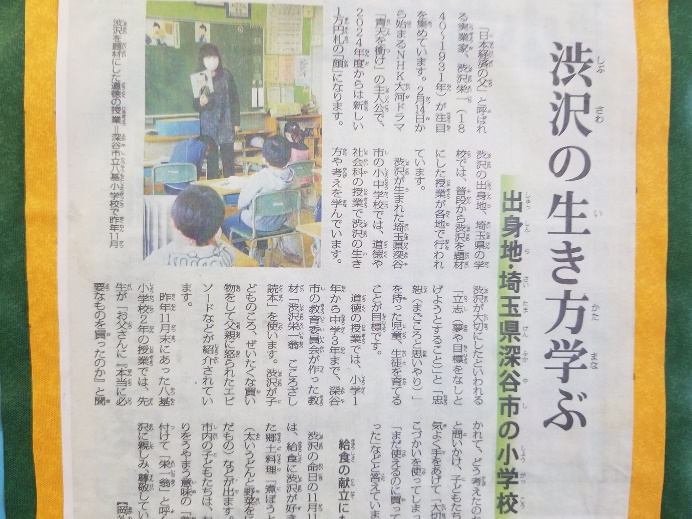 注）赤字は今年度　青字は昨年度　新規に加えたり、内容を変更した内容。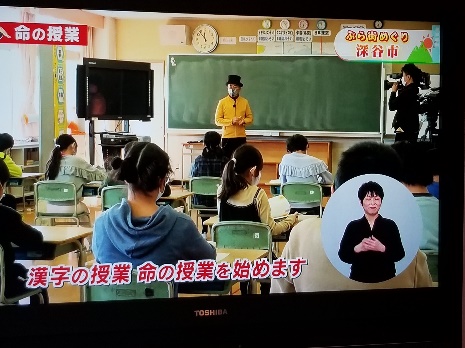 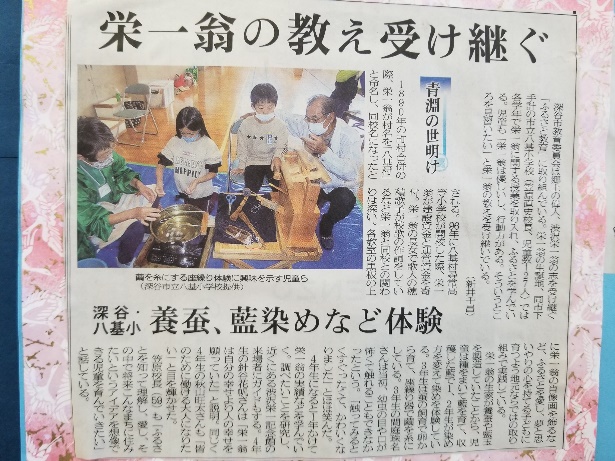 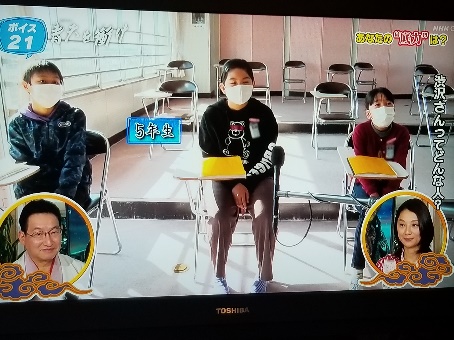 